江西省依法行政先进个人
推荐审批表姓       名      邱   凯	工 作 单 位 南昌市生态环境保护综合执法支队	推 荐 单 位 	填报日期：    年   月   日填 表 说 明此表是推荐江西省依法行政先进个人用表。一、	此表须打印填写，使用仿宋小四号字体，数字统一用阿拉伯数字。二、	姓名必须准确，工作单位填写全称，数字统一用阿拉伯数字。籍贯填写X X 省（自治区、直辖市）X X市（县）。三、	职务、职称和行政级别要按国家有关规定详细填写。四、	简历从大学填起，精确到月，不得断档。五、	主要事迹力求简明扼要，重点突出，字数在800字以内。六、	此表上报一式3份，规格为A4纸。江西省依法行政先进个人
征求意见表姓名：	 单位： 	 职务：	备注：此表一式3份，随推荐审批表一并报送。姓 名邱凯性别男出生年月1977年1月23日23日照片（正面免冠2寸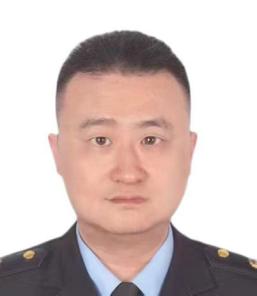 彩色近照）民 族汉族籍贯福建出生地江西省照片（正面免冠2寸彩色近照）身份证号360102197701230012360102197701230012360102197701230012360102197701230012360102197701230012照片（正面免冠2寸彩色近照）政治面貌党员学历本科学 位工程硕士照片（正面免冠2寸彩色近照）工作単位南昌市生态环境保护综合执法支队南昌市生态环境保护综合执法支队南昌市生态环境保护综合执法支队参加工作时间2003.112003.11职 务昌北大队副大队长昌北大队副大队长昌北大队副大队长行政级别11级11级执法证件号  码140100150681401001506814010015068工作单位邮编工作单位 行政区划南昌市红谷滩区南昌市红谷滩区南昌市红谷滩区工作单位地址南昌市红谷滩区怡园路1166号南昌市红谷滩区怡园路1166号单位电话0791-863561010791-863561010791-86356101个人电话1527000667715270006677从事依法行政工作时间从事依法行政工作时间从事依法行政工作时间从事依法行政工作时间2008年至今2008年至今2008年至今何时何地受过何种奖    励先后13次被评为单位年度先进个人；2017年被评为党员模范家庭和党员干部示范户；2017-2018年被评为支队工会积极分子；2019、2020、2021年被评为南昌市生态环境局优秀共产党员；2021年获得南昌市扫黑除恶专项斗争先进个人；2022年被评为南昌市生态环境局年度工作中做出突出贡献；2022年被市直机关评为“三风”榜样人物。积极响应生态环境部工作部署，多次参加生态环境部蓝天保卫战重点区域强化督查、长江入河排污口排查等专项工作，出色完成各项工作任务，获上级主管部门一致认可。先后13次被评为单位年度先进个人；2017年被评为党员模范家庭和党员干部示范户；2017-2018年被评为支队工会积极分子；2019、2020、2021年被评为南昌市生态环境局优秀共产党员；2021年获得南昌市扫黑除恶专项斗争先进个人；2022年被评为南昌市生态环境局年度工作中做出突出贡献；2022年被市直机关评为“三风”榜样人物。积极响应生态环境部工作部署，多次参加生态环境部蓝天保卫战重点区域强化督查、长江入河排污口排查等专项工作，出色完成各项工作任务，获上级主管部门一致认可。先后13次被评为单位年度先进个人；2017年被评为党员模范家庭和党员干部示范户；2017-2018年被评为支队工会积极分子；2019、2020、2021年被评为南昌市生态环境局优秀共产党员；2021年获得南昌市扫黑除恶专项斗争先进个人；2022年被评为南昌市生态环境局年度工作中做出突出贡献；2022年被市直机关评为“三风”榜样人物。积极响应生态环境部工作部署，多次参加生态环境部蓝天保卫战重点区域强化督查、长江入河排污口排查等专项工作，出色完成各项工作任务，获上级主管部门一致认可。先后13次被评为单位年度先进个人；2017年被评为党员模范家庭和党员干部示范户；2017-2018年被评为支队工会积极分子；2019、2020、2021年被评为南昌市生态环境局优秀共产党员；2021年获得南昌市扫黑除恶专项斗争先进个人；2022年被评为南昌市生态环境局年度工作中做出突出贡献；2022年被市直机关评为“三风”榜样人物。积极响应生态环境部工作部署，多次参加生态环境部蓝天保卫战重点区域强化督查、长江入河排污口排查等专项工作，出色完成各项工作任务，获上级主管部门一致认可。先后13次被评为单位年度先进个人；2017年被评为党员模范家庭和党员干部示范户；2017-2018年被评为支队工会积极分子；2019、2020、2021年被评为南昌市生态环境局优秀共产党员；2021年获得南昌市扫黑除恶专项斗争先进个人；2022年被评为南昌市生态环境局年度工作中做出突出贡献；2022年被市直机关评为“三风”榜样人物。积极响应生态环境部工作部署，多次参加生态环境部蓝天保卫战重点区域强化督查、长江入河排污口排查等专项工作，出色完成各项工作任务，获上级主管部门一致认可。先后13次被评为单位年度先进个人；2017年被评为党员模范家庭和党员干部示范户；2017-2018年被评为支队工会积极分子；2019、2020、2021年被评为南昌市生态环境局优秀共产党员；2021年获得南昌市扫黑除恶专项斗争先进个人；2022年被评为南昌市生态环境局年度工作中做出突出贡献；2022年被市直机关评为“三风”榜样人物。积极响应生态环境部工作部署，多次参加生态环境部蓝天保卫战重点区域强化督查、长江入河排污口排查等专项工作，出色完成各项工作任务，获上级主管部门一致认可。何时何地受过何种处    分无个人简历1993.01-1995.06    南昌大学人文学院 学生1995.07-1996.01    实习待业1996.02-2001.03    江西国际经济技术合作有限公司 职员2001.03-2003.11    南昌市人才开发交流服务中心 职员2003.11-2008.03    江西科瑞信息产业有限公司 职员2008.03-2010.05    南昌环保监理所 科员2010.05-2012.05    南昌市环境监察支队 副科长2011.01-2012.12    云南大学就读在职研究生 学生2012.05-2015.07    南昌市环境监察支队 科长2015.07-2022.09    南昌市生态环境保护综合执法支队 科长2022.09-至今       南昌市生态环境保护综合执法支队 副大队长主要事迹他没有掷地有声的豪言壮语，却扎根于自己的工作岗位默默奉献，他没有惊天动地的英雄壮举，却用满腔热情履行着肩上的责任。十几年来，凭着踏实的努力、坚韧的毅力、不竭的动力辉映出一串串闪光的足迹，绘就环境执法工作的“同心圆”。他就是南昌市生态环境保护综合执法支队昌北大队的邱凯同志。一、以思想政治为“圆心”，当好思想“修理工”“树不修不成材，玉不琢不成器。”现实生活并非真空，尤其是生态环境领域的执法工作，无时无刻不面临着思想“灰尘”的侵蚀。邱凯同志深刻认识到要做好环境执法工作，必须修身正己，当好自身“修理工”，不断修正自己思想行为上的偏差，做到常修而恒行之。他自觉同先进典型对标对表，让严于律己成为自觉，让自我革命成为习惯。不断提高政治理论水平和政治素养，主动接受监督，对可能腐蚀肌体的思想病毒、思想灰尘时刻保持清醒，真刀真枪地开展批评和自我批评，时刻把自己的问题拿出来晒一晒，以“君子检身，常若有过”的态度经常查纠思想上的偏差、工作中的缺点，不断增强政治定力，提纯党性。二、以务实进取为“半径”，当好执法“排头兵”真干事、干实事、干成事，一直是邱凯同志工作的基本态度和“在线状态”。他争做生态环境保护的排头兵，坚定决心意志，埋头苦干实干，始终坚持以“啃下硬骨头”、“敢接烫山芋”的狠劲和干劲，努力践行生态环境保护铁军使命。一是认真开展扫黑除恶工作。扫黑除恶是保障人民安居乐业、社会安定有序、国家长治久安的重大举措，是践行群众路线的有效载体。邱凯同志按照局党组和支队班子统一安排部署，把扫黑除恶专项斗争当成一项重大政治任务，几十次下沉到辖区内企业进行“扫黑除恶”专项斗争的宣传工作，消除群众疑虑、打消群众怕报复的心态，鼓励群众积极提供扫黑除恶线索。他甘当扫黑除恶战线上的“冲锋尖兵”，召开现场会议20多次，分发宣传手册65份，发放《南昌市生态环境系统扫黑除恶专项斗争线索排查表》37份。自开展扫黑除恶专项斗争以来，一共接到或摸排扫黑除恶线索11次，均进行认真详实的排查，做到心中有数、目标清晰，切实为社会稳定“保驾护航”。二是全力推进麦园整治工作。南昌麦园垃圾填埋场由于早年的技术条件限制等原因导致了严重的环境污染问题，极大影响了周边居民的正常生活。邱凯同志作为南昌市麦园垃圾场环境整治专班办公室和技术指导组成员，将解决关系群众切身利益的环境污染问题放在重要位置，不怕苦、不怕累，长期驻点麦园垃圾场开展环境整治工作，带领科室同志进行现场检查，每天的工作常态就是“晴天一身汗、雨天一脚泥，天亮跑现场、天黑写汇报”，24小时连轴转。随着帮扶工作的不断推进，整治成果也逐渐凸显，麦园的重复信访问题得到明显缓解，2021年第四季度月均信访件较专班进驻前下降了约80%，2022年2月份更是变为“零投诉”，切实解决了群众的急难愁盼问题，保障了群众的环境权益。三是业务能力过硬。邱凯同志注重学习和总结，对环境监察执法有较高的水平，是我市环境综合执法队伍的骨干。邱凯同志主要负责监管南昌市昌北经济开发区，他克服父母年迈身体不好、小孩又小等种种困难，坚持在环境执法一线，还总是利用“双休”日和节假日及晚上对企业实施“双随机”突击检查和督查，严格做到对每一个环节都于法有据、程序严密、留有痕迹，在每一次执法行动中坚持执法必严、文明公正、有始有终。今年1-8月行政处罚立案共12件，特别在2023年3月17日，南昌市生态环境局综合执法支队接到南昌市生态环境污染防治中心移送的《机动车排放检验机构问题线索移送交接表》后，通过摄像回放江西金力汽车检测服务有限公司2022年9月30日（13点32分57秒至33分01秒、13点33分42秒至50秒、13点34分55秒至58秒）的历史视频，发现车辆（赣AJ09N7）在环保定期检验过程中排放明显可见黑烟且检验通过，未按照《柴油车污染物排放限值及测量方法（自由加速度及加载减速法）》（GB3847-2018）制定的规范（根据规范第6.3.2：“检车车辆是否存在明显烧机油或者严重冒黑烟现象，如有，应要求车主进行维修。”和第8.2.2：“如果车辆排放有明显可见烟度或烟度值超过林格曼1级，则判定排放检验不合格。”），对该车辆（赣AJ09N7）进行排放检验，出具虚假《机动车排气污染物检测报告单》（视频中有明显严重冒黑烟现象，但报告单上显示该车辆没有存在明显烧机油或者严重冒黑烟现象）。当即邱凯同志对江西金力汽车检测服务有限公司的违法行为进行了立案，依法对该公司处罚款10.1万元，并没收该公司违法所得360元，并在该案件的行政处罚处理过程中发挥了决定性作用，狠狠的打击了第三方做假行为，并加强机动车尾气污染防治，是助力深入打好蓝天保卫战的重要内容，然而少数机动车检测机构对检测数据弄虚作假，使不合格车辆通过尾气排放检验，放任“带病车”上路行驶。加强机动车排放检验流程和质量监督管控，充分运用视频监控等手段，提升发现问题能力，依法严厉打击,形成有效震慑，倒逼企业规范检测、守法自律，实现行业良性发展，助力大气环境质量改善，增强群众生态环境幸福感、获得感。四是全面落实安全生产工作。安全责任重于泰山，邱凯同志始终以坚定的决心、有力的举措，以“时时放心不下”的责任感，坚决有力抓好防风险、保安全、护稳定各项工作。他时刻绷紧安全生产这根弦，在监管上常抓不懈。结合南昌市生态环境局开展的“我为安全做一件事”活动，认真开展“安全生产月”和“六·五”世界环境日等活动，第一时间赴企业召开环境安全宣讲会，阐述安全生产重要性，对辖区内企业安全生产工作提出要求。通过督导帮扶相结合，助力企业平稳健康发展。同时，邱凯同志定期带领科室人员对辖区内的环境安全隐患点开展全覆盖式排查，切实发挥监督检查作用，紧盯重点，做到查得细、措施准、整改实，坚决不放过任何一个漏洞、不漏掉任何一个盲点、不留下任何一个隐患。三、以清正廉洁为“圆环”，当好作风“规矩人”邱凯同志在岗十几年，坚守初心使命、忠诚履职尽责，慎终如始保持头脑清醒，时刻把纪律规矩挺在前面，牢牢拧紧拒腐防变的总开关，做到管住口、管住手、管住心。在执法办案中，他坚持做到铁面无私、刚正不阿，面对各种诱惑都能做到一身正气、不为所动。面对执法工作和群众诉求，他从来没有“喘口气”、“歇歇脚”的懈怠想法，千方百计为群众着想，不喊空口号，不做表面文章，以“两袖清风”，奋力创造出无愧于党、无愧于人民、无愧于自己的工作成绩，彰显生态环保铁军“特别能吃苦、特别能战斗、特别能奉献”的工作风貌。所在单位审核意见签字人：（盖章）年 月 日县级司法行政、人社部门审核意见签字人：	签字人：（盖章）	（盖章）年 月	日	年 月	日设区市级司法行 政、人社部门审核 意见签字人：	签字人：（盖章）	（盖章）年 月	日	年 月 日省级司法行政、人社部门审核意见签字人：	签字人：（盖章）	（盖章）年 月	日	年 月	日组织人 事部门 意  见签字人：（盖章）年 月 日纪检监 察部门 意  见签字人：（盖章）年 月 日公安部门意见签字人：（盖章）年 月曰